Виды прав человекаАдминистративное правоАдминистративное право - отрасль права, регулирующая общественные отношения, возникающие в процессе осуществления исполнительной власти органами государстваИсточники административного права:Конституция РФКодекс РФ об административных правоотношения (KoAП)Федеральные Законы(«О полиции», «О Правительстве РФ»)Указы президента, постановления ПравительстваВажнейшими понятиями административного права являются административное правонарушение и административная ответственностьАдминистративное правонарушение(проступок)- это противоправное виновное деяние, посягающее на установленный порядок управления, права, свободы, собственность граждан, за которое предусмотрена административная ответственность Административная ответственность наступает в том случае, если правонарушение влечет за собой уголовную ответственностьПризнаки административного правонарушения:антиобщественный характер деянияэто деяние, совершенное в форме действия или бездействиявиновность лица, совершившего административный проступокСубъекты административных правонарушений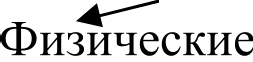 лица	должностные лица	юридические лицаОсновные виды административных правонарушений: 1)против общественного порядка и общественной безопасностидемонстрирование фашистской атрибутики или символикинарушение требования пожарной безопасностистрельба из оружия в не отведенных для этого местахнезаконное приобретение, хранение наркотических средств в больших размерахраспитие спиртных напитков в общественных местахпоявление в общественных местах в пьяном видемелкое хулиганство: нецензурная брань в общественных местах; оскорбительное приставание к гражданам; действия, нарушающие общественный порядок.2)против государственной собственности:мелкое хищение государственного или общественного имуществауклонение от возмещения имущественного ущербапользования недрами без разрешениясамовольное занятие участка леса, уничтожение или повреждение чужого имущества; самовольное пользование водой; почва земель, нарушение требований по охране недр.З)Против личности12.Посягательство на права и здоровье личности;13. Преступления, препятствующие осуществлению избирательного права (в процессе выборов, трудовых отношений)14.Вовлечение несовершеннолетних в употребление спиртных или одурманивающих веществ;15.Занятие проституцией;4)Против порядка управления16.Воспрепятствование законной деятельности судебного пристава — исполнителя;17. Незаконные действия по отношению к государственным символам Самоуправство;18.Неповиновение сотруднику полиции 19.Неисполнение обязанностей по воинскому учету 20.Уклонение от медицинского обследования4) Транспортные правонарушения21.Нарушение правил ПДД, превышение скорости, нарушение правил порядка перекрестков,22.Действия, угрожающие безопасности движения на железнодорожном транспорте,23.Бесплатный проезд,24.Управление транспортом в нетрезвом состоянии 5)B  области   представительной  деятельности25.Незаконная продажа товаров, грубость продавца 26.Обман потребителей,27.Санитарное нарушение6) В области таможенного дела 28.Нарушение таможенных правил7)B области  охоты и рыболовстваНезаконная охотаРыболовство в неположенном месте и времени 8)Посягательства на природу,  памятник  и истории  и культурыНадписи на постаменте памятникаНезаконная порубка и повреждение деревьев и кустарников,Самовольный сбор дикорастущих плодов, грибов, ягод в запрещенных местах,Засорение лесов бытовыми отходами и отбросами,35.При административных правонарушениях наступает административная ответственность с 16 лет.Административная ответственность — это  мера  юридического  воздействия,применяемая органами государственной власти в отношении граждан, совершивших административное правонарушениеАдминистративная ответственность выражается в административном наказании, применяемом к тому лицу, кто совершил административное правонарушение.Административное наказание является установленной государством мерой ответственности за совершение административного правонарушения.Виды административных наказаний (взысканий):ПредупреждениеАдминистративный штрафВозмездное изъятие предмета нарушенияКонфискация предмета нарушения (контрабанда)Лишение специального права (водительских прав)Административный арест до 15 суток (за мелкое хулиганство) - суд.Административное выдворение за пределы РФ иностранных граждан.Дисквалификация.Исправительные работы (через суд) до 240 часов.Органы, рассматривающие дела об административных правонарушениях.СудыКомиссии по делам несовершеннолетних.Административные комиссии.Органы МВДОрганы государственного управления и надзора.Налоговые, таможенные санипидемстанция, управляющие водным, воздушным и транспортом  и пожарные органы.При назначении административных наказаний учитываются:Характер совершенного преступления.Личность нарушителя.Степень его вины.Имущественное положение нарушителя.Меры по обеспечению производства по административным правонарушениям:Административное задержаниеЛичный досмотр.Изъятие вещей и документов.Досмотр личных вещей.Меры  по обеспечению суdопроизводства по административным правонарушениям:Доставка нарушителя.Административное задержание - кратковременное ограничение свободы, причем только до 3 часов и до 48 часов при нарушении границы.по просьбе задержанного необходимо известить его родственников, начальство и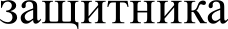 при задержании несовершеннолетнего уведомление его родителей или усыновителей  обязательноДосмотр личный, вещей, транспортного средства, документов, причем:*	ДОСМОТ]Э О С	eCTBJIЯeTCЯ   ТОЛЬКО   П]ЭИ   ННЛИЧИИ   ПОНЯТЫХличный досмотр осуществляется только представителем того же полаМедицинское освидетельствованиеАрест товаров и транспортных средствУчастники административного производстванарушитель	потерпевший	свидетели	про	op	Орган,рассматривающийделоЭтапы административного производства 1.Возбуждение дела (составление протокола).Протокол не составляется намалозначительное правонарушение(безбилетный проезд).В протоколе нарушитель может подписаться, а может нет.2.Подготовка к разбирательству (проверка законности протокола по месту правонарушения.)3.Административное расследование( по сложным делам) 4.разбирательство5.вынесение решенияб.Исполнение решения ( если штраф не уплачивается в течение 30 дней, то он взыскивается из зарплаты нарушителя или его имуществаб конфискованные вещи идут в доход государства)Тема №2  Трудовое правоТрудовое право — отрасль права, регулирующая общественные отношения в условиях рынка труда, независимо от форм собственности.Предметом  трудового права являются трудовые отношения  между работником  и организацией.Источники трудового права:Конституция РФ Федеральные законы Законы субъектов РФ Кодекс законов о труде Договорные актыВ состав участников трудовых правоотношений входят:-работники (физические лица)-работодатель (предприятия, учреждения, организации — юридические лица) Субъекты трудовых отношенийРаботником может быть физическое лицо, достигшее 16 лет (юридическое лицо работником быть не может), а если человек закончил 9 классов — то с 15 лет.При разрешении родителей (опекунов) и органов опеки трудовой договор можно заключить с 14 лет для выполнения в свободное от учебы время легкого труда.При чем работа:1)должна относится к разряду легкой 2)не причинять вред здоровью3) должно быть получено согласие родителейПрава и обязанности работника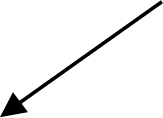 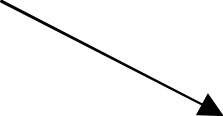 ПPABA1.на безопасность труда и гигиены 2.на своевременную и в полном объеме оплату зарплаты3.на отдых4. На судебную защиту трудовых прав 5.на социальное обеспечение по возрасту (пенсия), при утрате трудоспособности (инвалидность).б.участие в управлении организациейОБЯЗАННОСТИ1.добросовестное выполнение всех трудовых функций 2.соблюдение трудовой дисциплины3.бережное отношение к имуществу предприятия4.выполнение норм труда7.профессиональная подготовка и переподготовка повышения квалификацииРаботодателем может быть, как физическое, так и юридическое лицо.  Правами  работодателя является то, что для работника является обязанностью. А обязанностью работодателя является то,  что является правами работника.Принципы трудового праваТруд свободен. Каждый имеет право свободно распоряжаться своими способностями к труду, выбирать род деятельности и профессиюПринудительный труд запрещенКаждый имеет право на труд в условиях, отвечающих требованиям безопасности и гигиены , на вознаграждение за трудКаждый имеет право на отдыхКаждый имеет право  на защиту от безработицыЧтобы гражданин мог вступить в трудовое правоотношение и быть способным нагнать и прекращать трудовые правоотношения, он должен обладать:правоспособностью;дееспособностьюОсновополагающим документом, регулирующим трудовые правоотношения, является коллективный договор.Коллективный договор — правовой акт, регулирующий социально — трудовые отношения и заключаемый работниками с работодателем.Коллективный  договор  заключает интересы наемных	работников  в  сфере трудовых отношений, заключается на срок не более трех лет.В содержание  коллективного  договора включаются  взаимные обязательства сторон по  следующимвопросам:форма, система и размер оплаты труда, денежные вознаграждения, пособия, доплаты;продолжительность рабочего времени, времени отдыха, отпусков;улучшение условий и охраны труда работниковПри приёме на работу работник и работодатель должны заключить трудовой договор.Трудовой договор - это соглашение между работником  и работодателем  об условиях найма. Трудовой договор заключается в письменной форме ( в двух экземплярах) и подписывается сторонами. Прием на работу оформляется приказом. Трудовой договор заключается на срок до пяти лет. Закон устанавливает два вида трудовых договоров( контрактов).договор на неопределенный срок,договор на определенный срок не более пяти лет - срочный трудовой договор В трудовом договоре обязательно указываются.-Права и обязанности работника и работодателя-характеристика условий труда и компенсация за вредный труд-режим труда и отдыха-условия оплаты труда-условия специального страхования-трудовые функцииВсе изменения в трудовой договор вносятся по согласованию сторон в письменной форме.Запрещается требовать от работника выполнения работы, непредусмотренной трудовым договором.Расторжение трудового договораОснования для прекращения трудового договора: 1.Соглашение сторон;2.Истечение срока трудового договора;3.Расторжение трудового договора по инициативе работника; 4.Расторжение трудового договора по инициативе работодателя;5.Перевод работника по его просьбе или с его согласия к другому работодателю или переход на выборную должность;б.Отказ работника от продолжения работы в связи со сменой собственника имущества организации, изменением подведомственности организации либо ее реорганизацией;7.Отказ работника от перевода на другую работу вследствие состояния здоровья в соответствии с медицинским заключением;8.Отказ работника от продолжения работы в связи с изменением существенных условий трудового договора;9.Отказ работника от перевода в связи с перемещением работодателя в другую местность;10.Обстоятельства, не зависящие от воли сторон(призыв работника на военную службу, осуждение работника к наказанию, исключающему продолжение прежней работы, в соответствии с приговором суда и т.	)11.Нарушение установленных законами правил заключения трудового договора, если это нарушение исключает возможность продолжения работы.Расторжение трудового договораПо инициативе работника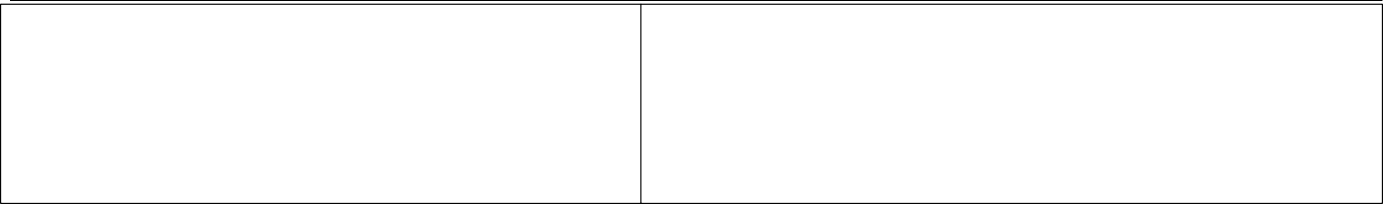 1.в случае болезни, или инвалидности работника2.нарушение трудового договора работодателемПо инициативе администрации 1.сокращение численности штата 2.ликвидация предприятия3.несоответствие работника занимаемой должности 4.сообщение работником ложных сведений о себе3.наступление чрезвычайных обстоятельств, препятствующих продолжению трудовых отношений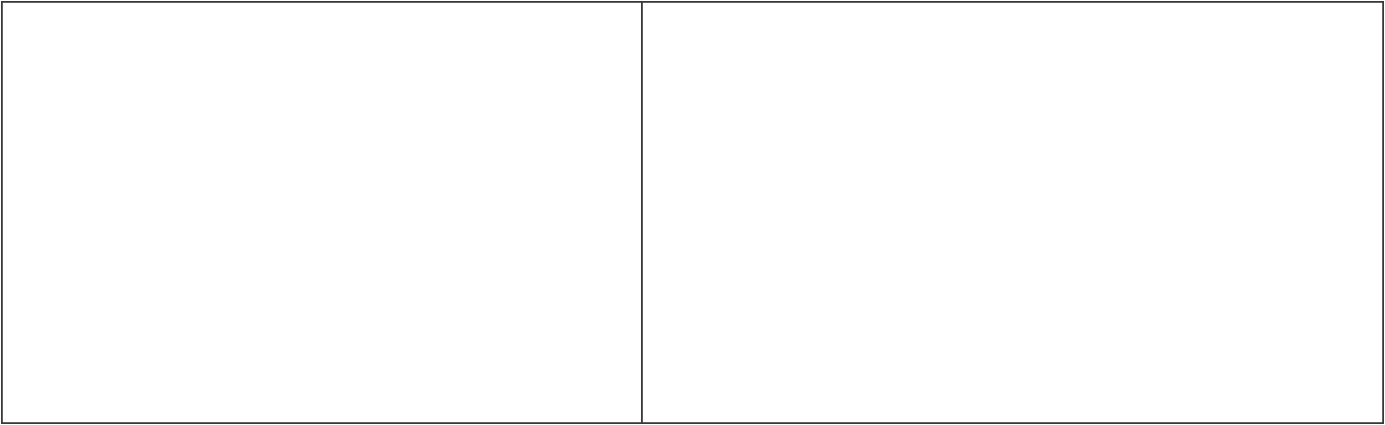 4.если договор заключен на определенный срок, работник может уволиться в любое время, но он обязан предупредить работодателя об уходе не менее, чем за 2 недели.5.неоднократное неисполнение служебных обязанностей без уважительных причин. 6. прогул или отсутствие на рабочем месте без уважительных причин свыше 3-x часов в течение рабочего дня;неявка на работу из-за болезни свыше 4-х месяцев;совершение на месте работы хищения;появление на работе в состоянии опьянения;по требованию профсоюза;систематическое неисполнение работником обязанностей.При увольнении лиц, не достигших 18 лет, требуется согласие соответствующеи комиссии по делам несовершеннолетних и государственнои инспекции труда субъекта РФ. Увольнение работника производится путем издания закона, в котором обязательно указываются основания прекращения трудового договора. В день увольнения администрация обязана произвести полныи расчет с работником и выдать ему трудовую книжку. При ликвидации организации администрация обязана предупредить работников об увольнении не позднее, чем за два месяца. Уволенному выплачивается выходное пособие в размере среднего месячного заработка и сохраняется средняя заработная плата на период трудоустроиства (но не более двух месяцев со дня увольнения).Не допускается увольнение беременных женщин и женщин имеющих детеи до 3-x лет. Нельзя увольнять работника в период его временнои нетрудоспособности и в период пребывания в ежегодном отпуске.Порядок  расторжения  трудового договора.Работник, решившии разорвать договор, предупреждает работодателя об этом в письменнои форме за 2 недели ( по соглашению сторон срок может быть сокращен).Работник, уволенныи работодателем по причинам, не связанных с нарушением трудовоидисциплины, имеет право на пособие в виде среднемесячнои зарплаты.Трудовои договор можно расторгнуть по инициативе работодателя в случае однократного грубого нарушения трудовои дисциплины работником ( прогул без уважительнои причины более 4 часов подряд, появление на работе в состоянии опьянения, нарушения охраны труда, повлекшее тяжкие последствия).Порядок приема и оформления на работу.Существует определенныи порядок приема и оформления на работу. Он регулируется законодательством РФ.Не допускается установление преимуществ при приеме на работу в зависимости от расы, пола, возраста, национальнои принадлежности, религиозных убеждении, принадлежности к общественным и политическим партиям. Главным критерием подбора кадров являются профессиональные и деловые качества претендента на рабочее место.Порядок  приема на работу.Предоставление необходимых документов  работником  на собеседовании  (паспорт,  или документ удостоверяющии личность, трудовая книжка, страховое свидетельство пенсионного страхования, военныи билет (для военнообязанных), документ об образовании(если работа требует специальнои подготовки)) Если работник заключает трудовои договор впервые, то трудовую книжку и пенсионное страховое свидетельство ему выписывает работодатель. Другие документы требовать запрещается. Однако работодатель вправе попросить у вас автобиографию или анкету, провести с вами собеседование или  конкурс на замещение  вакантнои должности.Заключение трудового договора (он предоставляется в двух экземплярах). Пишется заявление на работу и заполняется личная карточка.Работодатель в трехдневныи срок издает приказ о приеме гражданина на работу, в котором обязательно указываются 4 пункта трудового договора. место работы, трудовая функция, дата начала работы, размер заработнои платы. Договор вступает в силу, как правило, после его приема обеими сторонами. Работник обязан начать работу в соответствии с датои, указаннои в договоре. Если работник не приступил к своим обязанностям, договор аннулируется.В некоторых случаях при поступлении обязательна медицинская книжка и медицинское обследование.После издания приказа кадровая служба вносит соответствующую запись в трудовую книжку гражданина. Трудовая книжка - основнои документ о трудовой деятельности и стаже.По записям в трудовой книжке устанавливается общий, непрерывный и специальныи трудовой стаж работника. В трудовую книжку вносятся следующие сведения о работнике:ФИО, дата рождения, образование, профессия, специальность.Прием на работу, перевод на другую работу, увольнение с работы.Поощрения, благодарности, награды.Открытия, изобретенияПомимо записи о работе в трудовой книжке фиксируется время службы в армии и время учебы в колледжах и вузах. Не допускается записывать взыскания в трудовую книжку, за исключением увольнения по статье. Перевод на другую работу, согласно ст. 32 TK РФ, возможен только с письменного согласия работника, за исключением временного перевода на другую работу в связи с производственной необходимостью.Испытательный срок. Если у работодателя возникают сомнения в деловых качествах принимаемого работника, по взаимной договоренности сторон может быть установлен испытательный срок, длительностью не более трех месяцев. При неудовлетворительном результате испытания работодатель может уволить работника без согласия профсоюзного органа и без выходного пособия. Испытательный срок не может быть установлен.Для лиц, не достигших 18 летДля молодых специалистов, окончивших среднее специальное и высшее профессиональное образование.Для инвалидов Великои Отечественной войны.Рабочее время и отдых.Труд человека протекает во временном измерении.Рабочее время — это время, в течение которого работник обязан выполнять свои трудовые обязанности, подчиняясь внутреннему распорядку.Закон устанавливает три вида рабочего времени.нормальная продолжительность рабочего времени (40 часов в неделю)сокращенная продолжительность рабочего времени (36 часов — для работников в возрасте с 16 до 18 лет, 24 часа - для работников в возрасте до 16 лет, 36 часов — для работников на вредном производстве).неполное рабочее время — по желанию беременной женщины, женщины, имеющий ребенка в возрасте до 14 лет, для инвалидов.Сверхурочная работа — это работа, производимая работником сверхустановленнойзаконодательством нормы рабочего времени.Предельное количество сверхурочной работы не должно превышать 120 часов в год. Действующим законодательством предусмотрены следующие виды времени отдыха.перерывы в течение рабочего дня (не более 2-х часов)междневные (междусменные) перерывыеженедельныи отдых (выходные дни)праздничные (нерабочие) дниОдним из видов отдыха являются отпуска.основнои ежегодный отпуск (28 календарных дней)удлиненные основные отпуска (более 28 календарных дней)дополнительные отпуска — за работу с вредными условиями труда.специальные отпуска — по беременности и родам, на период учебной сессии.отпуск без сокращения заработной платы — по просьбе работника.Оплата труда.Заработная  плата — денежное вознаграждение за труд.Оплата труда рабочих производится с применением тарифной системы — совокупность определенных законодательством общих исходных правил по исчислению зарплаты.Виды  заработной платы.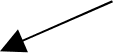 Повременная			Сдельная (за отработанное	(за количество время).		произведеннойЗа хороший труд работодатель может вознаградить премиейСмешанная(за отработанное времяи количество произведеннойТрудовая дисциплина.Дисциплина труда — это совокупность правовых норм, обеспечивающих соблюдение определенного порядка поведения на предприятиях.Работник обязан: честно и добросовестно блюсти дисциплину труда; своевременно и точно исполнять распоряжение администрации; повышать производительность труда, улучшать качество продукции; бережно относиться к имуществу предприятия, соблюдать ТБ.Для выполнения требований трудовой дисциплины существуют правила внутреннего трудового распорядка, которые принимаются трудовым коллективом совместно с администрацией.За нарушение внутреннего трудового распорядка предусмотрена дисциплинарная ответственность работника.Дисциплинарный поступок — виновное противоправное нарушение работником своих трудовых обязанностей.За нарушение трудовой дисциплины  администрация может применить:замечаниевыговорувольнение по соответствующим основаниямЗа каждое нарушение трудовой дисциплины может быть применено только одно дисциплинарное взыскание. Кроме дисциплинарной ответственности, существует и материальная, которая наступает за ущерб, причиненный ею другой стороне в результате ее виновного противоправного поведения.Трудоустройство  несовершеннолетних.На работу может устроиться несовершеннолетний, достигший 16 лет. В случаях получения основного общего образования либо оставления общеобразовательного учреждения несовершеннолетний может устроиться на работу с 15 лет.С согласия одного из родителей( опекуна, попечителя) и органа опеки и попечительства с 14 лет подросток может устроиться на работу для выполнения в свободное от учебы время легкого труда, не причиняющего вреда здоровью и не нарушающего процесс обучения.С этими лицами допускается заключение трудового договора. Для несовершеннолетних законом установлены некоторые льготы:Более короткая рабочая неделя: в возрасте от 14 — 15 лет — до 24 часов; в возрасте от 16 — 18 лет — 36 часов;Более продолжительный отпускПониженные нормы поднятия тяжестей;Запрет привлекать к сверхурочным работам, работам в ночное времяТрудовое право также предусматривает особенности регулирования труда работников в возрасте до 18 лет(несовершеннолетних).Так, продолжительность ежедневной работы (смены) не может превышать для работников в возрасте от 15 лет до 16 лет5 часов, в возрасте от 16 — 18 лет — 7 часов. Для совмещающих учебу с работой продолжительность ежедневной работы: от 14 до lблет - 2,5 часа, в возрасте от 16 — 18 лет— 3,5 часа. Несовершеннолетние не допускаются к работе в ночное время. Запрещается применение их труда на работах с вредными и опасными условиями труда, на работе, способной причинить вред их здоровью и нравственному здоровью(игорный бизнес, работа в ночной кабаре и клубах, производство алкогольных напитков и табачных изделий и торговля ими и т.д.). Предусмотрено систематическое медицинское освидетельствование работающих несовершеннолетних.Продолжительность ежегодного основного оплачиваемого отпуска — 31 календарный день. Он предоставляется в удобное для несовершеннолетнего время. По инициативе  работодателя расторгнуть трудовой договор с несовершеннолетним возможно только с согласия соответствующей государственной инспекции труда и комиссии по несовершеннолетних и защите их прав.Защита трудовых прав женщин.К нормам , регулирующим труд женщин, относятся следующие: запрещающие труд женщин на тяжелых работах и на работах с вредными и опасными условиями труда, а также на подземных работах; устанавливающие предельно допустимые нагрузки при подъеме тяжестей; предусматривающие максимально благоприятный режим труда и отдыха. Запрещается увольнять по инициативе администрации беременных женщин, женщин, имеющих детей в возрасте до 3 лет, одиноких матерей, воспитывающих ребенка в возрасте до 14 лет (или ребенка — инвалида в возрасте до 18 лет). Обеспечиваются облегченные условия труда, дополнительные льготы в связи с материнством(отпуск по беременности и родам, частично оплачиваемые отпуска и т.д.).Тема №3 Семейное право.Семейное право - это отрасль права, регулирующая личные имущественные и личные неимущественные отношения, возникающие между людьми из факта брака,  усыновления, попечительства, кровного родства.Семейное право - отрасль права, регулирующая отношения в семье. Источники семейного права:Конституция РФ.Семейный Кодекс РФГражданский Кодекс РФ.Нормы международного права.$  Субъек$ i семеиног	ваОбъекты семейных правоотношений.Действия членов семьи(брак, развод)Вещи членов семьи.Принципы семейного права:Равенство супруговПриоритет семейного воспитания детей.Приоритет прав несовершеннолетних и нетрудоспособных. Семейное право определяет порядок вступления в брак.БракВступлениеРасторжение.Брак это свободный равноправный союз мужчины и женщины, заключенный  с соблюдением порядка и условий, установленных законом, имеющий целью создание семьи и порождающий между супругами взаимные личные и имущественные права и обязанности.Виды браков.По характеру супружества.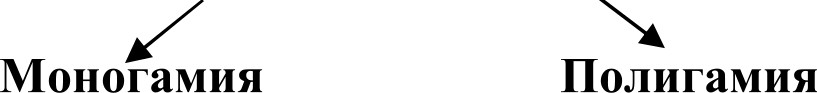 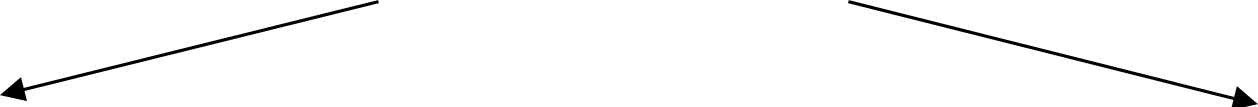 Один мужчина и одна		Брачные отношения женщина	нескольких супруговЭндогамия - заключение брака внутри определенной  касты, сословия, класса.Промискуитет - брачные отношения любой женщины и любого мужчины.По стратам супругов.Условия  вступления в брак.Взаимное добровольное согласие обеих сторон.Достижение брачного возраста - 18 лет.Брачный возраст снижается: а.   беременности жены.Ь.   на условии регионального закона.Порядок процедуры.Личное присутствие.Месячный срок заявления(может быть сокращен по обстоятельствам)Обстоятельства, препятствующие заключению брака.Кровная близость супругов, а также отношения усыновителя и усыновленного.Брак одного из супругов, заключенный ранее.Недееспособность одного из супругов, признанная судом.Согласно Семейному Кодексу РФ брак не имеет ограничения по длительности.Требование к вступающим в брак - добровольная подача заявление в органы ЗАГСа. Брак может быть заключен спустя месяц после подачи заявления.Причины прекращения брака:Смерть cyпpyгa.Нежелание одного или обоих супругов дальше продолжать семейную жизнь.Заявление опекуна супруга, признанного судом недееспособным.Обстоятельства,  свидетельствующие о недействительности брака.Несоблюдение лицами, вступившими в брак, условий брачного договора.Сокрытие одним из супругов винирического заболевания.Заключение фиктивного брака.Брак признается действующим со дня его регистрации в органах ЗАГСа.Процедура  расторжения брака.Ограничения мужа при расторжении брака.Муж не имеет права подавать на развод во время беременности жены.Муж не имеет права подавать на развод до истечения года со дня рождения ребенка.Брак считается прекращенным:а)В случае его расторжения в органах ЗАГСа со дня государственной регистрации расторжения брака. б)В случае его расторжения в судебном порядке в день вступления в законную силу.Супруги не вправе вступать в другой брак, до получения свидетельства о расторжении брака.Вступая в брак, мужчина и женщина приобретают многочисленные права и обязанности, которые можно разделить на личные и имущественные. Права и обязанности супругов наступают со дня государственной регистрации заключения брака. Вступившие в брачный союз , мужчина и женщина становятся обязателями как личных- неимущественных прав, так и имущественных прав и обязанностей.Права и обязанности детей и родителей возникают на основании удостоверенного на законных основаниях факта происхождения ребенка от конкретных родителей.Личные(неимущественные права)1.Право избрать фамилию2.Право на выбор рода занятий, профессии, право на совместное решение вопросов жизни семьи 3.Право на расторжение брака4.Право на свободу в месте своего пребывания или месте жительства 5.Право каждого cyпpyгa сохранять фамилию.Личные  ( имущественные) права:Ha совместную собственностьHa имущество каждого супруга во время брака3.право на имущество каждого супруга до вступления в брак 4.Ha личную собственность:а)имущество, нажитое супругами до вступления в бракб)Имущество, полученное супругом в порядке наследования не делится. в)Имущество , полученное супругом по договору даренияг)Вещи индивидуального пользованияд)Награды, денежные призы, награды в спорте и т.дОбязанности:1.Строить свои отношения на основе взаимоотношения и взаимопомощи 2.заботиться о благосостоянии детей3.Создавать нормальные условия для развития ребенка 4.Дать достойное образование своему ребенку 5.защищать права и интересы детейб.Право родителей на общение с детьми Права  детей:1.Право жить и воспитываться в семье2.Право ребенка на имя, фамилию, отчество и обязанность родителей дать имя. 3.Право детей на защиту своих прав и обязанностей4.Право ребенка на общение со своими родителями и родственниками5.Право выражать свое мнение при решении вопроса, затрагивающего интересы ребенка. б.Право ребенка с 14 лет обращаться в судЛишение родительских прав: 1.Родители лишаются прав, если они злостные неплательщики алиментов2.Te, кто отказываются забрать своих детей из лечебного, воспитательного дома 3.Жестокие в обращении с детьми4.Te, кто являются больными хроническим алкоголизмом 5.Психическое и физическое насилиеTe, кто совершили умышленное преступление против жизни и здоровья детей или cyпpyгa.Ограничение родительских прав на 6 месяцев. Оставляют ребенка с родителями на 6 мес, в ходе должны исправиться, но если ситуация не исправляется, родителей лишают прав.Согласно законодательству, при разводе один из родителей платит алиментыАлиментные  отношенияАлиментные обязательства- это обязанности супруга по содержанию нетрудоспособного, нуждающегося супруга, жены во время беременности и истечения трех лет воспитания совместного ребенка, или общий уход за ребенком-инвалидом до достижения 18 летАлиментына 1 ребенка- '34 зарплаты и Д]ЭЩИХ ДОХОДОВна 2 детей — 1/3 зарплатына 3 и более — 50% заработкаПо семейному кодексу, трудоспособные, совершеннолетние дети обязаны содержать своих недееспособных, нуждающихся в помощи  родителей и заботиться о них.Семейный кодекс РФ обязывает платить алименты в судебном порядке: 1)Нетрудоспособный cyпpyг2)Жена во время беременности и в течение 3 лет со дня рождения ребенкаЗ)Супруг, осуществляющий уход за ребенком- инвалидом.Семейный кодекс РФ обязывает платить алименты и других членов семья:1)Братья и сестры обязаны содержать своих несовершеннолетних и нетрудоспособных братьев и сестер 2)Бабушки и дедушки должны содержать несовершеннолетних внуковЗ)Внуки должны содержать бабушек и дедушек 4)Воспитанники обязаны содержать воспитателей Опека и попечительствост.31 гражданского кодекса утвердила институт опеки и попечительства для недееспособных или не полностью дееспособных граждан.Опека устанавливается над недееспособными , а попечительство- над частично недееспособными.Формы  воспитания  и устройства детей.1)передача на воспитание в семью: усыновление, удочерение 2)Передача под опекуПорядок  усыновления1.Усыновление осуществляется только несовершеннолетних детей и только в их интересах 2.Усыновление братьев и сестер в разные семьи не допускается3.Усыновление осуществляется судом4.Усыновителями могут быть совершеннолетние лица, обоего пола, за исключением: а)недееспособные лицаб)частично недееспособныев)Лица, лишенные родительских прав или опеки г)Лица, отстраненные  от обязанностей опекунад)лица ,по состоянию здоровья, не могут осуществлять родительские праваОпека устанавливается над детьми, не достигшими 14 лет, а попечительство - от 14 до 18 лет. Опекунами могут быть совершеннолетние люди. Опека и попечительство оформляются через органы опеки, но не через суд. Приемная семья — дети берутся на воспитание. Количество детей в семье не должно превышать 8, вместе со своими детьми.Брачный договор- письменное соглашение , в котором супруги сами определяют свои права и обязанности до и после брака.Брачный договор можно подписать до регистрации брака , а можно после регистрации брака. Договор должен быть нотариально удостоверен, зарегистрирован.В договоре супруги определяют права и обязанности по взаимному содержанию, способе участия в доходах друг друга, порядок несения семейных расходов. При вступлении в брак брачный договор может быть заключен одним или двумя супругами.при брачном договоре не может:1.Ограничивать правоспособность и дееспособность супругов 2.Ограничивать право супругов обращения в суд за защитой своих прав. 3.ограничивать принцип их равноправия в браке.4.Регулировать личные (неимущественные) отношения между супругами5.Брачный договор не может содержать такие условия, которые ставят в крайне неблагополучное положение  супругов.Допускается:1.режим совместной долевой или раздельной собственности супругов, на отдельные его виды 2.Права и обязанности супругов по взаимному содержанию3.Какое имущество и в каких долях должно быть передано каждому из супругов в случае расторжения брака.Виды бракаЭкологическое  правоЭкологическое право — отрасль права , регулирующая использование и охрану окружающей среды.По Конституции Р.Ф охрана окружающей среды — обязанность граждан. Активное воздействие человека на окружающую среду стало причиной возникновения развития в большинстве стран мира, в том числе и в России новой отрасли права — права охраны окружающей среды. В России оно получило название экологического права. В отличие от всех  остальных это право относится к самому последнему«поколению». Главная задача -  решение проблем охраны окружающей среды.Экологическое право — совокупность правовых норм, которые регулируют общественные отношения, возникающие в результате взаимодействия общества и окружающей среды.Экологическое право регулирует экологические отношения.Экологические отношения -  отношения по использованию, а также по охране окружающей среды.Окружающая среда — главный объект экологического права.Объекты экологического права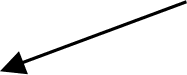 Источники экологического права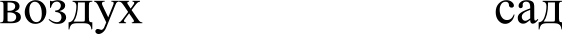 Конституция Р.ФHПA, касающиеся экологииПринципы экологического праваГлавный принцип экологического права - право на благоприятную окружающую среду, которое включает в себя три экологических права, которые зафиксированы в законе « Об охране окружающей среды OOC» стЗ:На благополучную окружающую средуНа достоверную информацию о состоянии окружающей средыНа возмещение ущерба, причиненного здоровью или имуществу экологического правонарушением. Одним из основных международных договоров является декларация по окружающей среде и развитию, где говорится, что люди имеют право на здоровую жизнь в соотношении с природой, а статья 8 Конституции Р.Ф закрепила все три права. В экологическом праве предусматривается экологическое нормирование, то есть придельная норма  воздействия человека на окружающую среду( норма закиси азота = 0,085 мг/м)Способы защиты окружающей средыСоздание некоторых органов и общественных объединений по защите окружающей средыОрганизация публичных мероприятий (демонстрации, митинги по защите окружающей среды)Проведение общественной экологической экспертизыЖалобы в органы властиОбращение с исками в судПраво на возмещение ущерба, причиненный вред здоровьюСпособы защиты окружающей среды государственными органами властиПринятие законов по охране окружающей среды и контроль по их исполнениюСоздание системы мониторинга за состоянием окружающей средыЭкологический контроль над предприятиями не зависит от форм собственностиКонтроль за обеспечением безопасностиУстановление платы за выбросы отходовСоздание природных заповедников, и  ведение красной книгиУстановление налоговых льгот для предприятий, природные охранные технологии) Разработка федеральной программы по защите окружающей среды9)  Разработка нормативов и стандартов о допустимой величине воздействия на окружающую средуОтветственность  за  экологические праваДисциплинарная ( замечание, выговор)Административная ответственность (предупреждение, штраф, лишение специального права)Уголовная ответственность (штраф, исполнительные работы до 2 лет, арест, лишение прав)Гражданская ответственность — возмещение ущерба здоровья и имущества в полном объёмеМеждународные экологические организацииЮНЕП — межправительственная программа ООН по охране окружающей средеЭКОСОС — комитет ООН по устойчивому развитиюМАГАТЭ — международное агентство по атомной энергетикиBO3 — всемирная организация здравоохраненияBMO — всемирная международная  организацияГРИМПИС — всемирный фонд охраны природыМеждународное правоМеждународное право -это нормы права, адресованные  всему человечеству.Международное право - это совокупность правоотношений с участием иностранных элементов и нормативно- правовых актов, регулирующих эти отношения.еждународное  право включает в себя три направленияМеждународное публичное право	Международное частное право	Наднациональное право Субъекты международного права - государства и их объединения.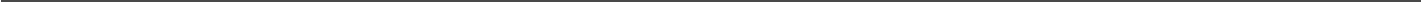 Источники:1.Международные договоры 2.Международные обычаиГлавная  цель международного права - защита прав и свобод человека.Впервые принцип уважения прав человека был заложен в Уставе ООН, которая возникла в 1945 г. Именно после Второй Мировой войны обнаружилась потребность в международном регулировании прав и свобод человека.Основные договоры собраны в Международной хартии прав человека, состоящей из Всеобщей Декларации прав человека (1948г).Декларация - документ рекомендательного характера. Кроме этого есть Конвенция ООН о правах ребенка (1989). Конвенция (пакт)- документ обязательного характера.Кроме ООН существуют и другие международные организации по защите прав и свобод человека.Система международной  защиты прав человекаОгромную роль по защите прав человека играет европейский Суд по правам человека, который рассматривает жалобы не только отдельных государств, но и граждан.Международные судебные инстанции по защите прав и свобод человека. международный суд ООН в ГаагеМеждународный уголовный суд Постоянная палата Третейского судаЕвропейский суд по правам человека в г.Страсбурге Международные   документы:1.Международный билль о правах человека 2.Всеобщая Декларация прав человекаЗМеждународный пакт о гражданских и политических правах (1966) 4.Пакт об экономических, социальных, культурных правах человека (1966)5.Факультативный протокол международного пакта о гражданских и политических правах б.второй Факультативный протокол, направленный на отмену смертной казни (1989)В России в 1997 г. был принят закон «Об Уполномоченном по правам человека в РФ»1976r- комитет по правам человека, куда могут обратиться граждане, чьи права были нарушены и не пересмотрены в своей стране.Совет Европы - старейшая европейская организация.4 ноября 1950 r- Венская конвенция по защите прав и свобод человека. На основании этой конвенции был создан Европейский суд по правам человека. Не позднее 6 месяцев со времени принятия решения о нарушения прав человека в своей стране, гражданин имеет право обратиться в Европейский Суд по правам человека. Огромное влияние уделялось отмене смертной казни. Протокол №6 Совета Европы(198Зг) отменил смертную казнь. Россия ратифицировала этот протокол и с 1996r смертная казнь была отменена.Международное преступление и правонарушение.Существует международное преступление- преступление против мира, человечности, международного права.Виды международных преступлений1.Действия на ведение войны2.Военные преступления: убийства и истязания мирного населения, оккупированных территорий, военнопленные, заложники.3.Бессмысленное разрушение населенных пунктов 4.Против  человечности.Все военные преступления не имеют срока давности, поэтому ответственность настутіает независимо от места и времени их совершения и страны проживании преступника.l99Зг-Временный международный трибунал для судебного преследования виновных лиц.Гражданские  праваПолитические праваЭкономические  праваСоциальные  праваКультурные  праваЭкологические  права.право на жизнь..право избирать и быть.право быть собственником.право на социальное.право на участие в* право на благоприятную.право на безопасность. .правоизбранным в органы.право наследованияобебспечение по возрасту, вкультурной жизниокружающую средуна свободу. право на личнуюгосударственной власти и.право на свободное занятиеслучае потери кормильца ,.право на доступ к* право на достовернуюнеприкосновенность. .право наместного самоуправления.предпринимательскойболезни, инвалидности, длякультурным ценностяминформацию о ее состояниизащиту чести и достоинства..право свобода слова, мыслидеятельностьювоспитания детей.право на культурную* право на возмещение.право на гражданство. .правомнения и убеждения..право на труд.право на медицинскуюсамобытностьущерба,  причиненногосвобода совести. .право на.право на свободу мирных.право на свободный выборПоМощь.право на образованиездоровью или имуществуравенство перед законом исобраний, митингов ипрофессии и рода занятий.право на защиту.право на пользованиеэкологическимсуДом.демонстраций, шествий и.право на отдыхматеринства и детстваучреждениями культурыправонарушением.право на презумпциипикетирования..право на.право на образование.право на свободуневиновности..право на создание союзов иудовлетворительное.право на благоприятнуюлитературного,.право на свободу выбора местаобъединений. .правовознаграждение за трудокружающую средухудожественного, научного,жительства. .право нанаправлять личные и.право на защиту от.право на забастовкутехнического и другого виданеприкосновенность жилища иколлективные обращения вбезработицыправо на индивидуальные итворчествачастной жизни.органы государственной.право на возмещение трудаколлективные споры.право на бесплатность.право на тайну переписки,власти. .право на участие в.право на социальноеДО ШКОЛЬНОГО  И ШКОЛЬНОГОтелефонных переговоров,отправлении правосудия.обеспечениепрофессиональногопочтовых и иных сообщений..право на судебную защиту..право на гуманные условияобразования.право на альтернативную.право на участие втруда.право на свободный выборгражданскую службу. право нареферендуме..право на заботу ивоспитания, обучения исемейную и личную тайну..право на управлениевоспитание детейтворчества.право на выбор языка иделами государства.право на жилищепользование им. право на.право на равноправиесвободное использование своихмужчин и женщинспособностей..право на не свидетельствованиепротив себя самого, супруга,близких родственников..право на определение иуказание своей национальнойпринадлежности..право на свободупередвижения..право выбор места пребыванияи жительства.право на самозащиту своих прави свободСупругиРодителиДетиУсыновителиОпекуныПопечителиПолиандрияПолигинияТригамияТетрагамияМногомужествоМногоженствоМуж	с	женой	и	третийофициальный   друг   жены или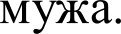 Семья вчетверомГомогенныеГетерогенныеСупруги - выходцы одной социальной страты.Супруги выходцы разных социальных страт.Через ЗАГСЧерез суд.При взаимном согласии супругов, неимеющих общих несовершеннолетних детей.По заявлению одного из супругов, если Д]ЭЩОЙ П]ЭИЗHIIeTCЯ С ДОМ недееспособным или безвестно отсутствующим, а также осужденным на срок более 3 летПри наличии у супругов общихнесовершеннолетних детей.При отсутствии согласия одного из супругов развестись через ЗАГС.3.СветскийГражданскийЦерковныйбрак, которыйдлительное, открытоебрак, который не влечетзарегистрирован в органахсовместное проживаниеюридических последствий сЗАГСа на законныхмужчины и женщины вточки зрения государства иОСНОВІІНИЯХнезарегистрированном на законном основание браке.регулирующийся нормамиРпЦПриродныеобъектыПриродно-антропогенныеАнтропогенные объектыживотныеПриродный объект измененчеловеком, но не природойОбъекты, созданные человеком, но неявляющейся природойРастительный мирзданияДороГиЗемля, недрадорогизданияпочвалесополосаландшафтООН1945Всеобщая Декларация Прав Человека (1948г)Совет Европы (Европейский суд по правам человека)1950Европейская Конвенция о защите прав и свобод человекаСовет по безопасности и сотрудничеству1973Заключительный акт совещания (1975)- г. ХельсинкиОБСЕ1994